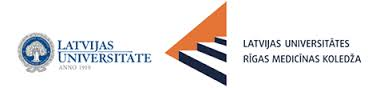 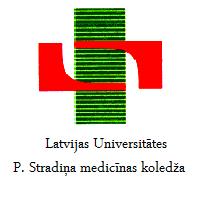 5. Studentu zinātniski – praktiskā konferenceVESELĪBAS UN SOCIĀLĀS APRŪPES ASPEKTI GERONTOLOĢIJĀ2014. gada 25. aprīlisJūrmala, Vidus prospekts 36/3810:00 – Prof., Dr. Med. Mārcis Leja, LU Medicīnas fakultāte10:30 – 10:40 Vecu cilvēku aprūpes īpatnības rentgenogrāfijāInga Marriotta R3A, Māra Tračuma, LU PSK10:45 – 10:55 Sirds un asinsvadu funkcionālās izmaiņas novecošanās procesā S. Rēpiņa, N. Murēviča, V. Andrejeva 1Āp, LU RMK11:00 – 11:10 Klīniska situācija „ Akūts koronārais sindroms gados vecam pacientam ārsta palīga praksē”Solveiga Krastiņa, Kristīne Varte 3Āp, LU RMK 11:15 – 11: 25 Vankomicīna rezistento enterokoku izdalīšanas biežums sociālās aprūpes pacientu skrīninga uzsējumos Ritvars Važa L1A, Baiba Krikliveca S1A, Dace Erkena, Elvīra Lavrinoviča, LU PSK11:30 – 11:40 Klīniska situācija „Akūta caureja gados vecam pacientam ar hipertensiju ārsta palīga praksē”Laura Bergmane, Iveta Beinaroviča 3Āp, LU RMK 11:45 – 11:55 Senioru veselīga dzīvesveida skolaRafaels Ciekurs AP2A, Dagnija Gulbe, LU PSK 12:00 – 12:10 Klientu ar demenci aprūpes īpatnības podologa praksē ilgstošas uzturēšanās institūcijā Jolanta Bortaščenoka P2A, Ruta Akermane, LU PSK12:15 – 12:45 PĀRTRAUKUMS12:45 – 12:55 Kognitīvo procesu izmaiņas vecāka gadagājuma cilvēkiem un ar to saistītās aprūpes īpatnībasB. Tūtere, D. Brisone 2M, LU RMK13: 00 – 13:10 Onihomikozēm līdzīgas izmaiņas nagos veciem cilvēkiemKatrīna Krišāne M3R, Elvīra Lavrinoviča, LU PSK13:15 – 13:25 Paplašināta spektra beta laktamāzes producējošo mikroorganismu sastopamība sociālās aprūpes pacientu skrīninga uzsējumosElita Lūkasa L1A, Baiba Krikliveca S1A, Silvija Koponāne S1A, Dace Erkena, Elvīra Lavrinoviča, LU PSK13:30 – 13:40 Holistiska pieeja mājas aprūpē Ilze Rotšteine 3M, LU RMK13:45 – 13:55 Klīniska situācija „Akūta sirds mazspēja gados vecam pacientam ārsta palīga praksē”Sandra Plakoša, Elina Antonova  3Āp, LU RMK 14:00 – 14:10 MRSA atradne sociālās aprūpes pacientu skrīninga uzsējumos Karīna Ortlova L1A, Silvija Koponāne S1A, Elvīra Lavrinoviča, Dace Erkena, LU PSK 14:15 – 14:25  Vairogdziedzera pēcoperāciju komplikācijas geriatriskiem pacientiemArta Taurene 2M, LU RMK14:30 -  14:40  Geriatrisku pacientu delīrija attīstības risks pēcoperāciju periodāLinda Bicāla 2M, LU RMK14:45 – 14:55 Kairinātas zarnas sindroma aktualitāte gerontoloģijāŅina Golubjatņikova 2Āp, LU RMK14:45 – 14:55 NATAS riska mazināšana gerontoloģiskiem pacientiemIrēna Možajeva 2 Āp, LU RMK15:00 – ERASMUS kvalifikācijas prakses pieredze Vācijā, Ruck-Knörzer pēdu aprūpes kabinetā, PodoloģijāInese Šķerberga 2P, LU PSKERASMUS kvalifikācijas prakses pieredze Anglijā, Netherton Podiatry Clinic, PodoloģijāBetija Dzene 2P, LU PSK